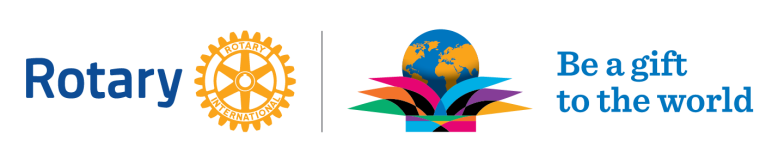 2015-2016 DISTRICT AWARDS AND RECOGNITIONCategory A: Communications & OutreachBEST PUBLIC RELATIONS PROJECTSubmission Deadline: 31 March 2016Rotary Club of _____________________________________________Name of club president: _____________________________________ Signature of club president (required): __________________________ Date: ___________________Project name: _______________________________________________________________2. 	Project Start and Completion Date: ______________________________________________3. 	Briefly describe the project. Its goals and purpose. Where it was based. Who (if any local or  foreign partners) were involved? How the project was executed._____________________________________________________________________________________________________________________________________________________________________________________________________________________________________________________________________________________________________________________________________________________________________________________________________________________________________________________________________________________________________________________________________________4.  	Was the new Rotary International logo used in this project?  			Yes/No5.	What was the public relations message?_______________________________________________________________________________________________________________________________________________________________________________________________________________________________________________________________________________________________________________________________________________________________________________________6.	What was the public relations strategy?_______________________________________________________________________________________________________________________________________________________________________________________________________________________________________________________________________________________________________________________________________________________________________________________Attach service announcements, graphics and other materials in  your media/press kit/press releases?  7.	Did you use Rotary’s print public service announcements, graphics and other materials in your media/press kit/press releases?  8. 	What media, including new media, were targeted/used to support your club’s PR strategy? Include websites, blogs, Facebook, Twitter, Instagram and other media if utilized. __________________________________________________________________________________________________________________________________________________________________________________________________________________________________________________________________________________________________________________________________________________etc9. 	What tactics were used to engage the media?	Traditional Media_______________________________________________________________________________________________________________________________________________________________________________________________________________________________________________________________________________________________________________________________________________________________________________etcNew Media________________________________________________________________________________________________________________________________________________________________________________________________________________________________________________________________________________________________________10.	How much coverage did the effort result in? Briefly describe:	__________________________________________________________________________	__________________________________________________________________________	__________________________________________________________________________	_______________________________________________________________________etc11. 	In the resulting media coverage, did it:Mention Rotary in a strong and positive light? Yes / NoMention your club in a strong and positive light? Yes / NoMention Rotary volunteers’ efforts to address critical issues including Rotary’s End Polio campaign, peace and conflict resolution, disease prevention and treatment, water and sanitation, maternal and child health, basic education and literacy, economic and community development? Yes / NoEndear Rotary International and the club to the hearts and minds of the community? Yes / No12. 	Did you use these other promotional outlets? Select all that apply.       Television       Billboards, posters, and signs       Newspaper supplements       Club brochures       Presentations and speeches13. 	Did you attempt to measure the success of your PR campaign to better prepare for future efforts? What method(s) did you use to do so? Briefly describe._______________________________________________________________________________________________________________________________________________________________________________________________________________________________________________________________________________________________________________________________________________________________________________________14. 	Attach copies of press releases/press kit, newspaper reports, video, PowerPoint presentations, non-traditional media reports and other relevant information.15.  	Does your club use the new Rotary logo in its communication efforts? 		Yes/No	If so, does this include the incorporation of the new Rotary logo as part of the club logo? Yes/No=============================================================Submit completed form plus any appendices IN SOFT COPY by 31 March 2016 toIPP Elsie Chua at chuakle@gmail.com  +65-9782 3883